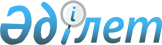 Ақтау қаласы әкімдігінің 2016 жылғы 15 желтоқсандағы № 2282 "Ақтау қаласы әкімінің аппараты" мемлекеттік мекемесінің, "Өмірзақ ауылы әкімінің аппараты" мемлекеттік мекемесі мен қалалық бюджеттен қаржыландырылатын қалалық атқарушы органдарының қызметтік куәлігін беру қағидаларын және оның сипаттамасын бекіту туралы" қаулысының күші жойылды деп тану туралыМаңғыстау облысы Ақтау қаласы әкімдігінің 2020 жылғы 7 тамыздағы № 1327 қаулысы. Маңғыстау облысы Әділет департаментінде 2020 жылғы 13 тамызда № 4266 болып тіркелді
      Қазақстан Республикасының 2001 жылғы 23 қаңтардағы "Қазақстан Республикасындағы жергілікті мемлекеттік басқару және өзін-өзі басқару туралы", 2016 жылғы 6 сәуірдегі "Құқықтық актілер туралы" Заңдарына сәйкес, Ақтау қаласының әкімдігі ҚАУЛЫ ЕТЕДІ:
      1. Ақтау қаласы әкімдігінің 2016 жылғы 15 желтоқсандағы № 2282 "Ақтау қаласы әкімінің аппараты" мемлекеттік мекемесінің, "Өмірзақ ауылы әкімінің аппараты" мемлекеттік мекемесі мен қалалық бюджеттен қаржыландырылатын қалалық атқарушы органдарының қызметтік куәлігін беру қағидаларын және оның сипаттамасын бекіту туралы" (нормативтік құқықтық актілерді мемлекеттік тіркеу Тізілімінде № 3261 болып тіркелген, 2017 жылғы 31 қаңтарда Қазақстан Республикасы нормативтік құқықтық актілерінің эталондық бақылау банкінде жарияланған) қаулысының күші жойылды деп танылсын.
      2. "Ақтау қаласы әкімінің аппараты" мемлекеттік мекемесі (аппарат басшысы А.Толегенова) осы қаулының әділет органдарында мемлекеттік тіркелуін, оның бұқаралық ақпарат құралдарында ресми жариялануын және интернет-ресурста орналастырылуын қамтамасыз етсін.
      3. Осы қаулының орындалуын бақылау Ақтау қаласы әкімінің орынбасары С. Гусманға жүктелсін.
      4. Осы қаулы әділет органдарында мемлекеттік тіркелген күннен бастап күшіне енеді және ол алғашқы ресми жарияланған күнінен кейін күнтізбелік он күн өткен соң қолданысқа енгізіледі.
					© 2012. Қазақстан Республикасы Әділет министрлігінің «Қазақстан Республикасының Заңнама және құқықтық ақпарат институты» ШЖҚ РМК
				
      Ақтау қаласының әкімі

Н. Қилыбай
